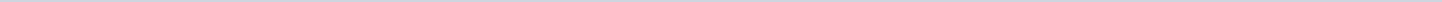 Index (1 onderwerp)1 Brf Drents Overijsselse Delta, Waterexcursie, zaaknr 661821, 20220530Brf Drents Overijsselse Delta, Waterexcursie, zaaknr 661821, 20220530MetadataDocumenten (1)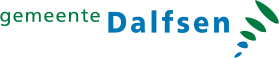 Gemeente DalfsenAangemaakt op:Gemeente Dalfsen28-03-2024 23:29Ingekomen stukPeriode: 2024Laatst gewijzigd23-06-2022 10:15ZichtbaarheidOpenbaarStatusVoor kennisgeving aannemen#Naam van documentPub. datumInfo1.Brf Drents Overijsselse Delta, Waterexcursie, zaaknr 661821, 2022053030-05-2022PDF,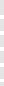 223,95 KB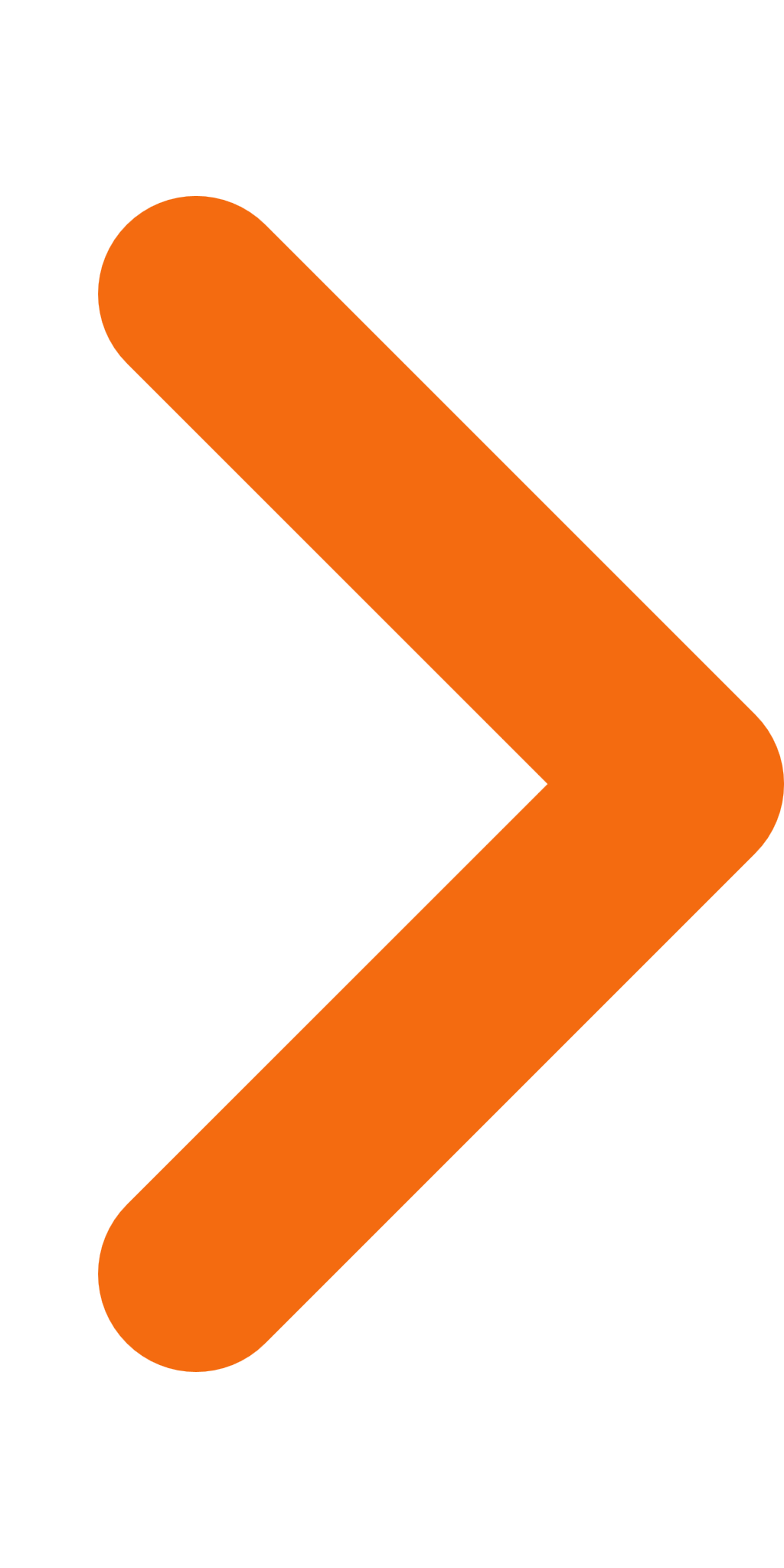 